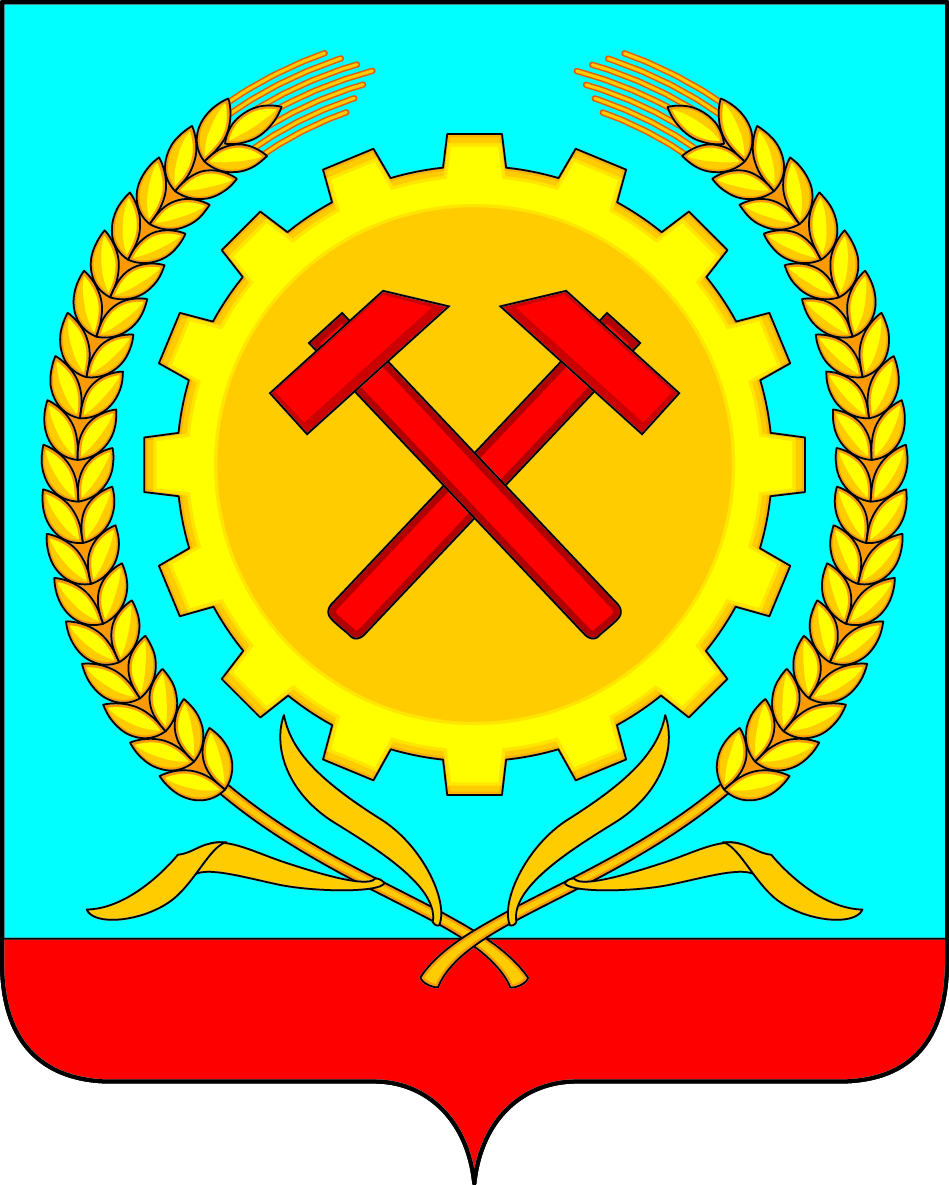 АДМИНИСТРАЦИЯГОРОДСКОГО ПОСЕЛЕНИЯ ГОРОД  ПОВОРИНОПОВОРИНСКОГО МУНИЦИПАЛЬНОГО РАЙОНАВОРОНЕЖСКОЙ ОБЛАСТИПОСТАНОВЛЕНИЕот  11.04.2018г.  № 253О проведении открытого конкурса на право размещениянестационарных торговых объектов на территории городского поселения город ПовориноВ соответствии с Федеральным законом от 26.07.2006 № 135-ФЗ  «О защите конкуренции»,    Федеральным законом от 28.12.2009 г. № 381-ФЗ «Об основах государственного регулирования торговой деятельности в Российской федерации», Законом РФ от 07.02.1992 г. № 2300-1 «О защите прав потребителей»,  Решением Совета народных городского  поселения город Поворино Поворинского муниципального района Воронежской области от 26.12.2014 г. № 94  «Об утверждении Положения о порядке размещения нестационарных торговых объектов на территории городского поселения город Поворино Поворинского муниципального района Воронежской области», схемой размещения нестационарных торговых объектов на территории городского поселения город Поворино, утвержденной постановлением администрации городского поселения город Поворино от 05.03.2018г. № 171 «Об  утверждении схемы размещения нестационарных торговых объектов   на территории городского поселения город Поворино Поворинского муниципального района Воронежской области»,  в целях размещения нестационарных торговых объектов на территории городского поселения город Поворино, администрация  городского поселения город Поворино Поворинского муниципального района Воронежской области постановляет:1.    Провести открытый конкурс на право  размещения нестационарных торговых объектов на территории  городского поселения город Поворино по следующим лотам:2. Утвердить конкурсную документацию (приложение 1).3. Опубликовать извещение о проведении конкурса в газете «Прихопёрье».         4. Разместить данное постановление, извещение о проведении конкурса и конкурсную документацию на официальном сайте  администрации городского поселения город Поворино http://www.povorinositi.ru.        5.   Контроль за исполнением данного постановления оставляю за собой.Исполняющий обязанности главы  администрации                                                                          М.А.  БрагинПриложение 1. УТВЕРЖДЕНАПостановлением администрации городского поселения город Поворино  от _______________2018г. №_____КОНКУРСНАЯ документацияна право размещения нестационарных торговых объектов на территории городского поселения город ПовориноПоворинского муниципального района Воронежской областиОрганизатор конкурса:Администрация городского поселения город ПовориноПоворинского муниципального района Воронежской области Общие сведения о конкурсе1.1. Организатор конкурса: Администрация городского поселения  город Поворино Поворинского муниципального района Воронежской области. Местонахождение и почтовый адрес: 397350, Воронежская обл.,  г. Поворино, пл. Комсомольская, 2.Телефон: 8(47376) 4-22-90. Контактное лицо: Овчарова Людмила Борисовна. 1.2. Предмет конкурса: право на размещение нестационарных   торговых объектов на территории городского поселения город Поворино Поворинского муниципального района Воронежской области. 1.3. Объекты конкурса (лоты):1.4. Конкурсная комиссия  в составе:  1.5. Участник конкурса самостоятельно несет все расходы, связанные с подачей и подготовкой заявки на участие в конкурсе. Организатор конкурса не несет ответственности за данные расходы вне зависимости от результатов конкурса.1.6. Извещение о проведении открытого конкурса на право размещения  нестационарных торговых объектов на территории  городского поселения город Поворино, по указанным адресам, публикуется   в газете «Прихопёрье», а также размещается на официальном сайте администрации городского поселения город Поворино http://www.povorinositi.ru.1.7. Конкурсная документация по проведению открытого конкурса на право размещения   нестационарных торговых объектов на территории  городского поселения город Поворино размещается на официальном сайте администрации городского поселения город Поворино http://www.povorinositi.ru.1.8. Условия конкурса, порядок и условия заключения договора с участником конкурса являются условиями публичной оферты, а подача заявки на участие в конкурсе является акцептом такой оферты.2. Требования к участникам конкурса2.1. В конкурсе могут принять участие любое юридическое лицо независимо от организационно-правовой формы,  а также индивидуальные предприниматели, основным видом деятельности которых является осуществление розничной торговли.2.2. Для участия в конкурсе заявители представляют организатору конкурса документы, указанные в конкурсной документации.2.3.Участник конкурса не должен находиться в процессе ликвидации или признания неплатежеспособным (банкротом), его деятельность на момент подачи и рассмотрения заявки на участие в конкурсе не должна быть приостановлена. 2.4. В конкурсе не могут принимать участие юридические лица и индивидуальные предприниматели, имеющие неисполненную обязанность по уплате налогов, сборов, пеней и санкций, подлежащих уплате в соответствии с законодательством Российской Федерации. 3. Критерии оценки предложений заявителей конкурса3.1. Архитектурные:- внешний вид, дизайн нестационарного торгового объекта;- наличие вывески;- благоустройство прилегающей территории;3.2. Инвестиционные:- размер оплаты за право размещения НТО;- уровень заработной платы;3.3. Ассортимент (специализация):- разнообразие, востребованность продукции;- преимущественное наличие продукции отечественных производителей;3.4. Обеспеченность торгово-технологическим оборудованием;3.5. Социальная значимость: - обеспеченность квалифицированными кадрами; - опыт работы заявителя в сфере нестационарной торговли;- уровень культуры обслуживания покупателей;- оказание поддержки социально незащищенным слоям населения.4. Порядок, место и срок предоставления конкурсной документации4.1. Заинтересованное лицо вправе обратиться к организатору конкурса за получением конкурсной документации с момента опубликования в официальном издании и размещения на официальном сайте извещения о проведении конкурса на право размещения  нестационарных торговых объектов на территории  городского поселения город Поворино.Комплект конкурсной документации предоставляется в рабочие дни с 10.00 до 15.00 часов (в пятницу с 10.00 до 12.00)  по адресу:  397350, Воронежская обл.,  г. Поворино, пл. Комсомольская, 2, кабинет №7. Телефон: 8(47376) 4-22-90.Конкурсная документация предоставляется на бумажном носителе или в электронном виде, без взимания платы.4.2. Заинтересованное лицо вправе направить организатору конкурса в письменной форме запрос о разъяснении положений конкурсной документации. Организатор конкурса предоставляет в письменной форме разъяснения положений конкурсной документации, если такой запрос поступил не позднее, чем за 5 рабочих дня до даты окончания срока подачи заявок на участие в конкурсе. Разъяснение положений конкурсной документации направляется заявителю в течение 2 рабочих дней от даты получения организатором конкурса запроса заинтересованного лица.4.3. Организатор конкурса вправе принять решение о внесении изменений в конкурсную документацию не позднее чем за пять дней до даты окончания срока подачи заявок на участие в конкурсе, при этом  срок подачи заявок на участие в конкурсе продлевается таким образом, что бы с даты размещения на официальном сайте города внесенных изменений в конкурсную документацию до даты окончания срока подачи заявок на участие в конкурсе составлял не менее тридцати дней.5. Порядок, место и срок подачи заявок на участие в конкурсе5.1. Заявки на участие в конкурсе подаются по адресу:  397350, Воронежская обл.,  г. Поворино, пл. Комсомольская, 2, кабинет №7, телефон: 8(47376) 4-22-90, в рабочие дни с 10.00 до 15.00 часов (в пятницу с 10.00 до 12.00)Дата и время начала подачи заявок на участие в конкурсе: с 10.00 час. 12.04.2018г.Дата и время окончания подачи заявок на участие в конкурсе: до 16.00 час. 26.04.2018г.5.2. Участник конкурса подает заявку в запечатанном конверте. На конверте необходимо указать: «Заявка на участие в открытом конкурсе на размещение нестационарного торгового объекта, расположенного по адресу: ___________, Лот N _______». 5.3. Каждый конверт с заявкой на участие в конкурсе регистрируется секретарем конкурса в журнале регистрации. По требованию заявителя организатор конкурса выдает расписку в получении конверта с такой заявкой с указанием даты и времени его получения.5.4. В составе заявки предоставляются следующие документы:5.4.1. заявление на участие в конкурсе (Приложение 1); 5.4.2. предложение об условиях исполнения договора; 5.4.3. копии документов, подтверждающих соответствие заявки конкурсным условиям:- устав;- свидетельство о государственной регистрации (для юридических лиц) или свидетельство о государственной регистрации гражданина в качестве индивидуального предпринимателя (для индивидуальных предпринимателей);- свидетельство о постановке на учет в налоговом органе и присвоении идентификационного номера налогоплательщика;- фото  планируемого к размещению нестационарного торгового объекта - изотермической емкости или холодильного оборудования  с планом благоустройства;- информация о режиме работы объекта;- информация о виде деятельности и виде продукции, планируемой к реализации; копия паспорта заявителя.5.5. Все документы должны быть прошиты, скреплены печатью, заверены печатью и подписью руководителя юридического лица или подписью индивидуального предпринимателя и иметь сквозную нумерацию страниц. Факсимильные подписи не допускаются. 5.6. Все документы, представляемые участниками конкурса в составе заявки, должны быть заполнены по всем пунктам, четко напечатаны. Подчистки и исправления не допускаются, за исключением исправлений, скрепленных печатью и заверенных подписью руководителя юридического лица или индивидуального предпринимателя.5.7. Сведения, которые содержатся в заявках участников конкурса, не должны допускать двусмысленных толкований.5.8. При описании условий и предложений участников конкурса по исполнению договора должны приниматься общепринятые обозначения и наименования в соответствии с требованиями действующих нормативных правовых актов. 5.9. Участникам конкурса, подавшим заявки, организатор конкурса обязан обеспечить конфиденциальность сведений, содержащихся в таких заявках, до вскрытия конвертов с заявками на участие в конкурсе. Лица, осуществляющие хранение конвертов с заявками, не вправе допускать повреждение таких конвертов и заявок до момента их вскрытия. 5.10. Представленные в составе заявки на участие в конкурсе документы заявителю не возвращаются.5.11. Заявитель вправе отозвать или изменить заявку на участие в конкурсе в любое время до момента вскрытия конкурсной комиссией конвертов с заявками. Изменения вносятся путем передачи в конкурсную комиссию предложений по предмету конкурса в запечатанном конверте, при этом ранее поданные предложения комиссией не рассматриваются. Замена части конкурсного предложения не допускается.5.12. Заявитель вправе подать только одну заявку на участие в конкурсе в отношении каждого предмета конкурса (лота).5.13. В случае если заявитель участвует в конкурсе по нескольким лотам, подается отдельная заявка по каждому лоту в запечатанном конверте с приложением документов, указанных в п.п. 5.4.1., 5.4.2. Документы в соответствии с п.п. 5.4.3. подаются также в отдельном запечатанном конверте с описью вложения, а на конверте указываются номера лотов, к которым он прилагается.6. Порядок вскрытия конвертов с заявками на участие в конкурсе6.1. Вскрытие конвертов с заявками на участие в конкурсе состоится по адресу: 397350, Воронежская обл.,  г. Поворино, пл. Комсомольская, 2, кабинет №7, телефон: 8(47376)4-22-90, в 10-00 часов 27.04.2018г.6.2. Заявители или их представители вправе присутствовать при вскрытии конвертов с заявками на участие в конкурсе.6.3. Непосредственно перед вскрытием конвертов, но не раньше времени, указанного в извещении о проведении конкурса, конкурсная комиссия обязана объявить лицам, присутствующим при вскрытии конвертов с заявками о возможности изменить или отозвать поданные заявки до вскрытия конвертов с заявками на участие в конкурсе.6.4. Конкурсной комиссией осуществляется вскрытие конвертов с заявками на участие в конкурсе, которые поступили организатору конкурса. В случае установления факта подачи одним заявителем двух и более заявок в отношении одного и того же лота при условии, что поданные ранее заявки этим заявителем не отозваны, все заявки на участие в конкурсе такого заявителя, поданные в отношении данного лота, не рассматриваются и возвращаются такому заявителю.6.5. Протокол вскрытия конвертов с заявками на участие в конкурсе ведется конкурсной комиссией, подписывается всеми присутствующими членами комиссии и размещается организатором конкурса на официальном сайте администрации городского поселения город Поворино в течение дня, следующего за днем его подписания.7. Рассмотрение заявок на участие в конкурсе7.1. Конкурсная комиссия рассматривает заявки на участие в конкурсе на предмет соответствия требованиям, установленным конкурсной документацией, и соответствие заявителей требованиям, установленным к участникам конкурса.7.2. Рассмотрение заявок на участие в конкурсе с предложениями об исполнении условий договора состоится по адресу: 397350, Воронежская обл.,  г. Поворино, пл. Комсомольская, 2, кабинет №7, телефон: 8(47376) 4-22-90, в 10-30 часов 27.04.2018г.7.3. На основании результатов рассмотрения заявок на участие в конкурсе конкурсная комиссия принимает решение о допуске заявителя к участию в конкурсе и о признании заявителя участником конкурса или об отказе в допуске заявителя к участию в конкурсе. Решение конкурсной комиссии оформляется протоколом рассмотрения заявок на участие в конкурсе. 7.4. Протокол ведется конкурсной комиссией и подписывается всеми присутствующими на заседании членами конкурсной комиссии и размещается на официальном сайте администрации городского поселения город Поворино в день окончания рассмотрения заявок. Заявителям направляются уведомления о принятых конкурсной комиссией решениях не позднее дня, следующего за днем подписания указанного протокола.8. Оценка и сопоставление заявок на участие в конкурсе и определение победителя конкурса8.1. Оценку и сопоставление заявок на участие в конкурсе, поданных заявителями, признанными участниками конкурса, конкурсная комиссия осуществляет по адресу: 397350, Воронежская обл.,  г. Поворино, пл. Комсомольская, 2, кабинет №7, телефон: 8(47376)4-22-90, в 11-00 часов 27.04.2018г.8.2. Оценка предложений относительно предмета конкурса осуществляется в целях выявления лучших условий исполнения договора в соответствии с критериями и в порядке, которые установлены конкурсной документацией.8.3. Каждое предложение оценивается по балльной системе:8.4. Заявитель обязан предоставить на рассмотрение комиссии копии документов, подтверждающих соответствие его заявки конкурсным условиям.8.5. На основании результатов рассмотрения заявок на участие в конкурсе, конкурсной комиссией каждой заявке присваивается порядковый номер относительно других по мере уменьшения степени выгодности содержащихся в них условий исполнения договора. Победителем конкурса признается участник конкурса, который предложил лучшие условия исполнения договора и заявке которого присвоено первое место. 8.6. В случае если два и более участника в равной мере соответствуют критериям, установленным конкурсной документацией, победителем конкурса признается участник, чья заявка была подана раньше. 8.7. Секретарь конкурсной комиссии ведет протокол оценки и сопоставления заявок на участие в конкурсе. Протокол подписывается всеми присутствующими членами конкурсной комиссии и  размещается на официальном сайте администрации городского поселения город Поворино http://www.povorinositi.ru не позднее дня окончания проведения оценки и сопоставления заявок на участие в Конкурсе.8.8. Организатор конкурса в течение трех рабочих дней с даты подписания протокола передает победителю конкурса копию протокола и проект Договора, который составляется путем включения условий исполнения Договора, предложенных победителем конкурса в заявке, в проект Договора, прилагаемый к конкурсной документации.9. Заключение договора по результатам конкурса9.1. Организатор конкурса в течение 3 рабочих дней с даты подписания протокола оценки и сопоставления заявок передает победителю конкурса проект договора (Приложение 2), который составляется путем включения условий исполнения договора, предложенных победителем конкурса в заявке на участие, в проект договора, прилагаемый к конкурсной документации.Договор заключается на условиях, указанных в заявке на участие в конкурсе и в конкурсной документации. Изменение указанных условий договора по соглашению сторон и в одностороннем порядке не допускается.9.2. Срок, в течение которого победитель конкурса должен представить организатору конкурса подписанный им договор на право размещения нестационарного торгового объекта, должен составлять не менее чем десять дней и не должен превышать двадцати дней со дня подписания итогового протокола оценки и сопоставления заявок.9.3. В срок, предусмотренный для заключения договора, организатор конкурса обязан отказаться от заключения договора с победителем конкурса, в случае установления факта:9.3.1. проведения ликвидации такого участника конкурса - юридического лица или принятия арбитражным судом решения о признании такого участника конкурса - юридического лица, индивидуального предпринимателя банкротом и об открытии конкурсного производства;9.3.2. приостановления деятельности такого лица в порядке, предусмотренном Кодексом Российской Федерации об административных правонарушениях;9.3.3. предоставления таким лицом заведомо ложных сведений, содержащихся в документах, предусмотренных конкурсной документацией.9.4. В случае отказа или уклонения победителя конкурса от подписания в установленный срок договора на право размещения нестационарного торгового объекта, организатор конкурса вправе предложить заключить договор участнику конкурса, заявке которого присвоено второе место.Приложения: приложение 1: форма заявления на участие в конкурсе;приложение 2: проект договора на право размещения нестационарного торгового объекта;приложение 3: данные участника Конкурса;приложение 4: конкурсные предложения участника; приложение 5: опись документов. 											   Приложение 1 к Конкурсной документацииДата, исх. номер                                                                                                  В администрациюгородского поселения город Поворино Поворинского муниципального района Воронежской области                                         Организатору Конкурса ЗАЯВКА НА УЧАСТИЕ В КОНКУРСЕна право размещения нестационарных торговых объектов на территориигородского поселения  город ПовориноПоворинского муниципального района Воронежской областиЛОТ № _______________Адрес объекта:____________________________________________________________________  Специализация объекта:____________________________________________________________  1. Изучив конкурсную документацию по проведению конкурса на размещение нестационарного объекта мелкорозничной торговой сети, а также применимые к данному конкурсу нормативные правовые акты Российской Федерации и городского поселения город Поворино,_______________________________________________________________________(наименование участника Конкурса)в лице, ________________________________________________________________________________(наименование должности, ФИО руководителя - для юридического лица или ФИО индивидуального предпринимателя)сообщает о согласии участвовать в Конкурсе на условиях, установленных в указанных выше документах, и направляет настоящую заявку.Если наши предложения, изложенные ниже, будут приняты, мы берем на себя обязательство оказать услуги в соответствии с нормативными правовыми актами РФ и городского поселения город Поворино, с требованиями конкурсной документации, и согласно нашим предложениям.Настоящей заявкой подтверждаем, что в отношении ________________________________________________________________________________(наименование организации или ФИО индивидуального предпринимателя – участника Конкурса)не проводится процедура ликвидации, банкротства, деятельность не приостановлена.Настоящим гарантируем достоверность представленной нами в заявке информации.Приложение 2 к Конкурсной документацииДоговор №______  на право  размещения   нестационарного  торгового объектаг.Поворино                                                                          «_______»_______________20_____г. Администрация городского поселения город Поворино Поворинского муниципального района Воронежской области,   в лице   главы администрации,__________________________________    действующего на основании Устава,  именуемая в дальнейшем «Администрация»  с одной стороны и  ________________________________________________________________________, именуемый (ая) в дальнейшем "Победитель конкурса",  заключили настоящий договор о нижеследующем:1. Предмет Договора 1.1. Администрация городского поселения город Поворино предоставляет  Победителю  конкурса право на размещение  нестационарного             торгового             объекта             (тип)________________________________________________________________________________(далее - Объект) для осуществления ____________________________________________________Специализация объекта ________________________ режим работы ______________________________________________________________________________________________________(группа товаров)по  адресному  ориентиру в соответствии со Схемой размещения нестационарныхторговых   объектов   на   территории   городского поселения город Поворино_______________________________________________________________________ (место расположения Объекта)на срок с _________________________ 20____ года по __________________________ 20___ года.1.2.  Настоящий  Договор  заключен  в соответствии со Схемой размещения нестационарныхторговых   объектов   на   территории   городского поселения город Поворино,    утвержденной  _______________________________________________________  _______________________________________________________ от ________________ (указать реквизиты муниципального правового акта)по результатам конкурса на право   размещения   нестационарных  специализированных  торговых  объектов (протокол конкурсной комиссии ____________ N ____________).1.3.  Настоящий  Договор  вступает  в  силу с момента его подписания и действует по _______________________________ 20_____ года.1.4.  Специализация  Объекта  является существенным условием настоящего Договора.  Одностороннее  изменение  Победителем  конкурса специализации не допускается.2. Права и обязанности Сторон 2.1. Администрация вправе:2.1.1.  Осуществлять  контроль  над  выполнением  Победителем  конкурса условий настоящего Договора.2.1.2. В случаях и порядке, установленных настоящим Договором и законодательством Российской Федерации, в одностороннем порядке отказаться от исполнения настоящего Договора.2.2. Администрация обязана:2.2.1. Предоставить Победителю конкурса право на размещение Объекта, который расположен по адресному ориентиру в соответствии со Схемой размещения нестационарных торговых объектов на территории городского поселения город Поворино.2.3. Победитель конкурса вправе:2.3.1. Досрочно отказаться от исполнения настоящего Договора по основаниям и в порядке, предусмотренном настоящим Договором и законодательством Российской Федерации.2.4. Победитель конкурса обязан:2.4.1. Обеспечить размещение Объекта и его готовность к использованию в течении 15 дней с момента подписания настоящего договора.2.4.2. Использовать Объект по назначению (специализации), указанному в пункте 1.1 настоящего Договора. Иметь в наличии торговое оборудование, предназначенное для выкладки товаров и хранения запасов. Иметь в наличии холодильное оборудование при реализации скоропортящихся пищевых продуктов.2.4.3. На фасаде нестационарного торгового объекта поместить вывеску с указанием фирменного наименования хозяйствующего субъекта, режима работы.2.4.4. Своевременно и полностью вносить (внести) плату по настоящему Договору в размере и порядке, установленном настоящим Договором.2.4.5. Обеспечить сохранение внешнего вида, типа, местоположения и размеров Объекта в течение установленного периода размещения.2.4.6. Соблюдать требования законодательства Российской Федерации о защите прав потребителей, законодательства Российской Федерации в области обеспечения санитарно-эпидемиологического благополучия населения, требования, предъявляемые законодательством Российской Федерации к продаже отдельных видов товаров.2.4.7. Не допускать загрязнение места размещения Объекта.2.4.8. Своевременно демонтировать Объект с установленного места его расположения и привести прилегающую к Объекту территорию в первоначальное состояние в течение 15 дней с момента окончания срока действия Договора, а также в случае досрочного расторжения настоящего Договора.3. Платежи и расчеты по Договору 3.1. Цена Договора составляет ________________________________________________________________________________3.2.Оплата производится:__________________________________________________________  (указать способ и порядок оплаты: равными долями, единовременно или в ином порядке)3.3.  Подтверждением  оплаты  Победителем  конкурса  являются следующиедокументы:______________________________________________________________________________________________________________________________________________________3.5.  Размер  платы  по  Договору  на  размещение Объекта не может быть изменен по соглашению Сторон. 4. Ответственность Сторон4.1. В случае неисполнения или ненадлежащего исполнения обязательств по настоящему Договору Стороны несут ответственность в соответствии с законодательством Российской Федерации.4.2. За нарушение сроков внесения платы по Договору Победитель конкурса выплачивает   пени из расчета 0,01% от размера невнесенной суммы за каждый календарный день просрочки.4.3. Стороны освобождаются от обязательств по Договору в случае наступления форс-мажорных обстоятельств в соответствии с законодательством Российской Федерации.5. Расторжение Договора 5.1. Договор может быть расторгнут по соглашению Сторон или по решению суда.5.2. Администрация городского поселения город Поворино имеет право досрочно в одностороннем порядке отказаться от исполнения настоящего Договора по следующим основаниям:5.2.1. Невыполнение Победителем конкурса требований, указанных в пункте 2.4 настоящего Договора.5.2.2. Прекращение Победителем конкурса в установленном законом порядке своей деятельности.5.2.3. Нарушение Победителем конкурса установленной в предмете Договора специализации.5.2.4. Выявление несоответствия Объекта в натуре архитектурному решению (изменение внешнего вида, размеров, площади нестационарного торгового объекта в ходе его эксплуатации, возведение пристроек, надстройка дополнительных антресолей и этажей).5.3. При отказе от исполнения настоящего Договора в одностороннем порядке  Администрация направляет Победителю конкурса письменное уведомление. С момента направления указанного уведомления настоящий Договор будет считаться расторгнутым.5.4. Администрация имеет право досрочно расторгнуть настоящий Договор в связи с принятием указанных ниже решений, о чем извещает письменно Победителя конкурса не менее чем за месяц, но не более чем за шесть месяцев до начала соответствующих работ:- о необходимости ремонта и (или) реконструкции автомобильных дорог в случае, если нахождение нестационарного специализированного торгового объекта препятствует осуществлению указанных работ;- об использовании территории, занимаемой нестационарным торговым объектом, для целей, связанных с развитием улично-дорожной сети, размещением остановок общественного транспорта, оборудованием бордюров, организацией парковочных карманов;- о размещении объектов капитального строительства регионального и муниципального значения;- о заключении договора о развитии застроенных территорий в случае, если нахождение нестационарного специализированного торгового объекта препятствует реализации указанного договора.5.5. После расторжения Договора Объект подлежит демонтажу Победителем конкурса по основаниям и в порядке, указанных в Договоре, в соответствии с требованиями и в порядке, установленных законодательством Российской Федерации.5.6. Демонтаж Объекта в добровольном порядке производится Победителем конкурса за счет собственных средств в срок, указанный в предписании, выданном Администрацией. В случае невыполнения демонтажа Победителем конкурса в добровольном порядке в указанный в предписании срок Администрация обращается с соответствующими требованиями в суд.5.7. При расторжении Договора по условиям, указанным в п. 5.2 настоящего Договора, ранее внесенные денежные средства не возвращаются.6. Прочие условия 6.1. Вопросы, не урегулированные настоящим Договором, разрешаются в соответствии с законодательством Российской Федерации.6.2. Договор составлен в двух экземплярах, каждый из которых имеет одинаковую юридическую силу.6.3. Споры по Договору разрешаются в установленном законодательством порядке.6.4. Все изменения и дополнения к Договору оформляются Сторонами дополнительными соглашениями, совершенными в письменной форме, которые являются неотъемлемой частью Договора.6.5. Приложения к Договору составляют его неотъемлемую часть:Приложение 1 - ситуационный план размещения нестационарного торгового объекта М 1:500,1:2000.Приложение 2 - архитектурное решение Объекта.Приложение 3 - паспорт нестационарного торгового объекта.7. Юридические адреса, реквизиты  и подписи Сторон  ИНН 3623006623, КПП 362301001  ОГРН 1053657534831, дата 07.12.2005 г.  ОКПО 79268929, ОКВЭД  92.11.31  ОКФС 14, ОКТМО 20639101  ОКОГУ  31100, ОКФС/ОКОПФ 14/81  Получатель платежа: УФК по Воронежской области  (Администрация городского поселения города Поворино   Поворинского муниципального района   Воронежской области)  КБК 91411705050100000180,  р/сч 40101810500000010004 в Отделении Воронеж   г. Воронеж,   БИК 042007001.  Глава администрации                                                                        __________________________                                                                                                               ___________________________________________________________                                             __________________________ (подпись)                                ФИО                                                                            (подпись)                   ФИОМ.П.                                                                                                                                 М.П.Приложение 3к Конкурсной документацииНа бланке организацииДата, исх. номерДанные участника КонкурсаПриложение 4к Конкурсной документацииНа бланке организацииДата, исх. номерКОНКУРСНЫЕ ПРЕДЛОЖЕНИЯ УЧАСТНИКАконкурса на право размещения нестационарных торговых объектов на территории городского поселения город Поворино______________________________________________________________________________________(Лот № ___, адрес, тип объекта и специализация объекта)1. Изучив конкурсную документацию, в том числе условия и порядок проведения конкурса на размещение нестационарного торгового объекта, ___________________________________________ _____________________________________________________________________________________,(полное наименование участника конкурса, Ф.И.О.)в лице _______________________________________________________________________________,(наименование должности руководителя, его фамилия, имя, отчество (полностью)уполномоченного в случае признания победителем конкурса, обязуется выполнить предусмотренные конкурсом условия, в том числе в соответствии с данными, указанными в нижеприведенной таблице:Приложение 5 к Конкурсной документацииОПИСЬ ДОКУМЕНТОВ,представляемых для участия в конкурсе на право размещения нестационарного торгового объекта на территории городского поселения город Поворино___________________________________________________________________________________________________________________________(Лот № ___, адрес, тип объекта и специализация объекта)Настоящим __________________________________________________________подтверждает, что для участия в конкурсе на размещение нестационарного торгового объекта направляются ниже перечисленные документы:Извещение №001 от 11.04.2018 г. о проведении  конкурса на право размещения нестационарных   торговых объектов на территории   городского поселения город Поворино Поворинского муниципального района Воронежской областиТорги на право размещения нестационарных торговых объектов на территории городского поселения город Поворино Поворинского муниципального района Воронежской области проводятся в форме открытого конкурсаПредмет конкурса:  право размещения нестационарных торговых объектов на территории  городского поселения город Поворино в соответствии с  указанными лотами:Требования к участникам конкурсаВ настоящем конкурсе может принять участие любое юридическое лицо, независимо от организационно-правовой формы, формы собственности, а также индивидуальный предприниматель. Участник конкурса не должен находиться в процессе ликвидации или признания неплатежеспособным (банкротом), его деятельность на момент подачи и рассмотрения заявки на участие в конкурсе не должна быть приостановлена (в порядке, предусмотренном Кодексом Российской Федерации об административных правонарушениях).В конкурсе не могут принимать участие юридические лица и индивидуальные предприниматели, имеющие неисполненную обязанность по уплате налогов, сборов, пеней и санкций, подлежащих уплате в соответствии с нормами законодательства РФ.С конкурсной документацией можно ознакомиться на официальном сайте администрации городского поселения город Поворино или получить по адресу: 397350, Воронежская обл.,  г. Поворино, пл. Комсомольская, 2, кабинет №7 в течение одного рабочего дня с момента обращения по вышеуказанному адресу с письменным заявлением о ее выдаче.№ лотап/пМесторасположение нестационарного торгового объектаХарактеристика объекта (тип, специализация, размер (кв.м.)Начальная цена оплаты за право размещения НТО  в месяц1г. Поворино, пер. Школьный, 8а, городской парк "Победы"Летнее кафе -  быстрое питание, безалкогольные напитки, мороженное; сезонно с 01.05 по 01.11;площадь -700кв.м.  25002г.Поворино,
пл. Привокзальная (рядом с автовокзалом)Безалкогольные напитки, мороженное;изотермическое емкости, холодильное оборудование; сезонно с 01.05 по 01.10; площадь – 1,5 кв.м.2003г.Поворино,
пл. Привокзальная (рядом с входом в универмагом)Безалкогольные напитки, мороженное;изотермическое емкости, холодильное оборудование; сезонно с 01.05 по 01.10; площадь – 1,5 кв.м.2004г.Поворино,
ул. Советская ( у входа в центральный рынок)Безалкогольные напитки, мороженное;изотермическое емкости, холодильное оборудование; сезонно с 01.05 по 01.10; площадь – 1,5 кв.м.2005г.Поворино,
ул. 3-е сентября, 63а (в близи магазина)Безалкогольные напитки, мороженное;изотермическое емкости, холодильное оборудование; сезонно с 01.05 по 01.10; площадь – 1,5 кв.м.1006г.Поворино, ул. Народная, 70 (в близи магазина «Магнит»)Безалкогольные напитки, мороженное;изотермическое емкости, холодильное оборудование; сезонно с 01.05 по 01.10; площадь – 1,5 кв.м.2007г. Поворино, пер. Школьный, 8а, городской парк "Победы"Безалкогольные напитки, мороженное;изотермическое емкости, холодильное оборудование; сезонно с 01.05 по 01.10; площадь – 1,5 кв.м.2508г.Поворино, ул. Лесозащитная, 5 
(в близи магазина «Магнит»)Безалкогольные напитки, мороженное;изотермическое емкости, холодильное оборудование; сезонно с 01.05 по 01.10; площадь – 1,5 кв.м.200№ лотап/пПредмет конкурсаХарактеристика объекта (тип, специализация, размер (кв.м.)Месторасположение нестационарного торгового объектаНачальная цена оплаты за право размещения НТО  в месяцУсловия и сроки заключения договора1Право размещения нестационарного торгового объектаЛетнее кафе -  быстрое питание, безалкогольные напитки, мороженное;площадь -700кв.м.г. Поворино, пер. Школьный, 8а, городской парк "Победы"2500 руб.00 коп.На платной основе, сезонно с 01.05 по 01.11.2Право размещения нестационарного торгового объектаБезалкогольные напитки, мороженное;изотермическое емкости, холодильное оборудование;   площадь – 1,5 кв.м.г.Поворино,
пл. Привокзальная (рядом с автовокзалом)200 руб.00 коп.На платной основе, сезонно с 01.05 по 01.10.3Право размещения нестационарного торгового объекта аБезалкогольные напитки, мороженное;изотермическое емкости, холодильное оборудование;   площадь – 1,5 кв.м.г.Поворино,
пл. Привокзальная (рядом с входом в универмагом)200 руб.00 коп.На платной основе, сезонно с 01.05 по 01.10.4Право размещения нестационарного торгового объектаБезалкогольные напитки, мороженное;изотермическое емкости, холодильное оборудование;   площадь – 1,5 кв.м.г.Поворино,
ул. Советская ( у входа в центральный рынок)200 руб.00 коп.На платной основе, сезонно с 01.05 по 01.10.5Право размещения нестационарного торгового объектаБезалкогольные напитки, мороженное;изотермическое емкости, холодильное оборудование;   площадь – 1,5 кв.м.г.Поворино,
ул. 3-е сентября, 63а (в близи магазина)100 руб.00 коп.На платной основе, сезонно с 01.05 по 01.10.6Право размещения нестационарного торгового объектаБезалкогольные напитки, мороженное;изотермическое емкости, холодильное оборудование;   площадь – 1,5 кв.м.г.Поворино, ул. Народная, 70 (в близи магазина «Магнит»)200 руб.00 коп.На платной основе, сезонно с 01.05 по 01.10.7Право размещения нестационарного торгового объектаБезалкогольные напитки, мороженное;изотермическое емкости, холодильное оборудование;   площадь – 1,5 кв.м.г. Поворино, пер. Школьный, 8а, городской парк "Победы"250 руб.00 коп.На платной основе, сезонно с 01.05 по 01.10.8Право размещения нестационарного торгового объектаБезалкогольные напитки, мороженное;изотермическое емкости, холодильное оборудование;   площадь – 1,5 кв.м.г.Поворино, ул. Лесозащитная, 5 
(в близи магазина «Магнит»)200 руб.00 коп.На платной основе, сезонно с 01.05 по 01.10.председатель комиссии:В.А. Буров – заместитель главы администрации;заместитель председателя комиссииВ.И. Кривошеин – начальник отдела ЖКХ;секретарь комиссииЛ.Б. Овчарова – старший инспектор отдела ЖКХ;члены комиссиичлены комиссииЛ.И. Лебедева– старший инспектор отдела ЖКХ;члены комиссииТ.И. Болдырева– старший инспектор отдела ЖКХ;члены комиссииЕ.В. Ружейникова –юрисконсульт;члены комиссииН.Б. Долгова - начальник отдела  регулирования градостроительной деятельности -главный архитектор    администрации Поворинского муниципального района   (по согласованию). №п/пНаименование условий, требованийОписание условий, требований, документы и сведения, подтверждающие соответствие участника конкурсным условиямКоличество баллов1.Архитектурные:Архитектурные:Архитектурные:1.Внешний вид, дизайн нестационарного торгового объекта- типовая конструкция;- индивидуальное архитектурное решение;- наличие фирменного стиля;(рисунок, эскиз, фотография, дизайн-проект)1 балл2 балла1 балл1.Наличие вывески- эскиз, фотография 1 балл1.Благоустройство прилегающей территории- устройство асфальтированной (плиточной) площадки;- устройство газона;- вазоны с цветами;- урны для мусора;1 балл1 балл1 балл1 балл2.ИнвестиционныеИнвестиционныеИнвестиционные2.Размер оплаты за право размещения НТОза каждые 10% повышения начальной цены2 балла2.Уровень заработной платы-минимальный уровень оплаты труда по Воронежской области;-за каждые последующие 2 тыс. руб. превышения минимального уровня оплаты труда по Воронежской области;0 баллов2 балла3.Ассортимент (специализация)Ассортимент (специализация)Ассортимент (специализация)3.Разнообразие, востребованность продукции-ассортиментный минимум, перечень1 балл3.Преимущественное наличие товаров отечественных производителей:- до 60% - свыше 60%-наличие договоров с поставщиками, накладные, счета-фактуры1 балл2 балла4.Обеспеченность торгово-технологическим оборудованиемОбеспеченность торгово-технологическим оборудованиемОбеспеченность торгово-технологическим оборудованием4.-наличие мерной тары, упаковки из экологически безопасных материалов 1 балл4.-наличие  современного торгового оборудования (холодильных прилавков, электронных весов, контрольно-кассовых машин, стеллажей для выкладки товара и т.д.)1 балл5.Социальная значимостьСоциальная значимостьСоциальная значимость5.Опыт работы заявителя в сфере торговли-отсутствие опыта работы;-подтвержденный стаж работы;-наличие наград, благодарностей, рекомендаций общественных организаций и объединений предпринимателей0 баллов1 балл1 балл5.Обеспеченность квалифицированными кадрами-наличие документов, подтверждающих квалификацию продавца;2 балла5.Уровень культуры обслуживания-фирменная одежда продавца; ценники в полиграфическом исполнении;(фото, образец ценника, нагрудного бейджа);1 балл5.Оказание поддержки -реализация товаров по льготным ценам для социально незащищенных категорий граждан3 балла Руководитель организации ____________________ (Ф.И.О.)(подпись)М.П.М.П.Главный бухгалтер____________________ (Ф.И.О.)(подпись)Администрация городского поселения города Поворино 397350, Воронежская область, г. Поворино, пл. Комсомольская,   2                        Победитель конкурса:1.Полное наименование юридического лица или  Ф.И.О. индивидуального предпринимателя.Полное наименование юридического лица или  Ф.И.О. индивидуального предпринимателя.Полное наименование юридического лица или  Ф.И.О. индивидуального предпринимателя.Полное наименование юридического лица или  Ф.И.О. индивидуального предпринимателя.Полное наименование юридического лица или  Ф.И.О. индивидуального предпринимателя.1.Сокращенное наименование юридического лица или индивидуального предпринимателяСокращенное наименование юридического лица или индивидуального предпринимателяСокращенное наименование юридического лица или индивидуального предпринимателяСокращенное наименование юридического лица или индивидуального предпринимателяСокращенное наименование юридического лица или индивидуального предпринимателя2.Регистрационные данные:Регистрационные данные:Регистрационные данные:Регистрационные данные:Регистрационные данные:2.Дата, место и орган регистрации юридического лица, индивидуального предпринимателяДата, место и орган регистрации юридического лица, индивидуального предпринимателяДата, место и орган регистрации юридического лица, индивидуального предпринимателяДата, место и орган регистрации юридического лица, индивидуального предпринимателяДата, место и орган регистрации юридического лица, индивидуального предпринимателя2.ОГРНОГРНОГРНОГРНОГРН2.ИННИННИННИННИНН2.КППКППКППКППКПП2.ОКПООКПООКПООКПООКПО2.ОКТМООКТМООКТМООКТМООКТМО3.Номер, почтовый адрес инспекции ФНС,в которой участник конкурса зарегистрирован в качестве налогоплательщикаНомер, почтовый адрес инспекции ФНС,в которой участник конкурса зарегистрирован в качестве налогоплательщикаНомер, почтовый адрес инспекции ФНС,в которой участник конкурса зарегистрирован в качестве налогоплательщикаНомер, почтовый адрес инспекции ФНС,в которой участник конкурса зарегистрирован в качестве налогоплательщикаНомер, почтовый адрес инспекции ФНС,в которой участник конкурса зарегистрирован в качестве налогоплательщика4.4.Юридический адрес/ Место жительства участника КонкурсаЮридический адрес/ Место жительства участника КонкурсаЮридический адрес/ Место жительства участника КонкурсаЮридический адрес/ Место жительства участника КонкурсаЮридический адрес/ Место жительства участника КонкурсаЮридический адрес/ Место жительства участника КонкурсаЮридический адрес/ Место жительства участника Конкурса4.4.Почтовый индексПочтовый индексПочтовый индексПочтовый индекс4.4.Республика, край, область, район Республика, край, область, район Республика, край, область, район Республика, край, область, район 4.4.Город (пгт)Город (пгт)Город (пгт)Город (пгт)4.4.Село, деревняСело, деревняСело, деревняСело, деревня4.4.Улица (проспект, переулок и т.д.)Улица (проспект, переулок и т.д.)Улица (проспект, переулок и т.д.)Улица (проспект, переулок и т.д.)4.4.Номер дома (вл.)Корпус (стр.)Офис (квартира)Офис (квартира)5. 5. /	Почтовый адрес участника Конкурса	/	Почтовый адрес участника Конкурса	/	Почтовый адрес участника Конкурса	/	Почтовый адрес участника Конкурса	/	Почтовый адрес участника Конкурса	/	Почтовый адрес участника Конкурса	/	Почтовый адрес участника Конкурса	5. 5. Почтовый индексПочтовый индексПочтовый индексПочтовый индекс5. 5. Республика, край, область, район Республика, край, область, район Республика, край, область, район Республика, край, область, район 5. 5. Город (пгт)Город (пгт)Город (пгт)Город (пгт)5. 5. Село, деревняСело, деревняСело, деревняСело, деревня5. 5. Улица (проспект, переулок и т.д.)Улица (проспект, переулок и т.д.)Улица (проспект, переулок и т.д.)Улица (проспект, переулок и т.д.)5. 5. Номер дома (вл.)Корпус (стр.)Корпус (стр.)Офис (квартира)6.6.Банковские реквизитыБанковские реквизитыБанковские реквизитыБанковские реквизитыБанковские реквизитыБанковские реквизитыБанковские реквизиты6.6.Наименование обслуживающего банкаНаименование обслуживающего банкаНаименование обслуживающего банкаНаименование обслуживающего банка6.6.Расчетный счетРасчетный счетРасчетный счетРасчетный счет6.6.Корреспондентский счетКорреспондентский счетКорреспондентский счетКорреспондентский счет6.6.БИКБИКБИКБИКРуководитель организации М.П.____________________ (Ф.И.О.)(подпись)Главный бухгалтер____________________ (Ф.И.О.)(подпись)№ п/пНаименование условияДокументы и сведения, подтверждающие соответствие участника конкурсным условиямКонкурсные предложения участника1Архитектурные условияАрхитектурные условия1Внешний вид и оформление нестационарного объекта- фотография, макет, чертеж или иной графический материал, характеризующие архитектурно-художественное решение нестационарного объекта1Внешний вид и оформление нестационарного объекта- эскиз вывески с указанием наименования и юридического адреса организации, режима работы объекта1Внешний вид и оформление нестационарного объекта- для автомагазинов (фотография)1Внешний вид и оформление нестационарного объекта- для объектов общественного питания, сезонного (летнего) кафе (дизайн-проект)2Инвестиционные условияИнвестиционные условия2(обеспеченность квалифицированными кадрами для оказания услуг, законно осуществляющими трудовую деятельность) - трудовые договоры2(обеспеченность квалифицированными кадрами для оказания услуг, законно осуществляющими трудовую деятельность) - уровень среднемесячной заработной платы списочного состава работников3Ассортимент (специализация)Ассортимент (специализация)3- ассортиментный минимум, перечень3- сертификаты соответствия качества услуг торговли, общественного питания, бытового обслуживания в зависимости от специализации объекта, а также документы, подтверждающие количество и наименование товаров, соответствующих специализации (договоры поставки с приложением спецификации (перечня продукции)4Обеспеченность торгово-технологическим оборудованиемОбеспеченность торгово-технологическим оборудованием4Обеспеченность современным торгово-технологическим
оборудованием.Использование энергосберегающих осветительных средств, технических средств измерения (весов, мерных емкостей, мерной линейки).- договор купли-продажи, проката или иные документы, подтверждающие владение и пользование торгово-технологическим оборудованием и инвентарем, холодильного оборудования4Обеспеченность современным торгово-технологическим
оборудованием.Использование энергосберегающих осветительных средств, технических средств измерения (весов, мерных емкостей, мерной линейки).- документы, подтверждающие наличие поверенных технических средств измерения (весов, мерных емкостей, мерной линейки)4Обеспеченность современным торгово-технологическим
оборудованием.Использование энергосберегающих осветительных средств, технических средств измерения (весов, мерных емкостей, мерной линейки).- документы, подтверждающие установку энергосберегающих осветительных средств5Обеспечение транспортными средствами, в т.ч. специализированным транспортомОбеспечение транспортными средствами, в т.ч. специализированным транспортом5- свидетельство о регистрации транспортного средства или договор аренды транспортного средства5- личные медицинские книжки водителей;5- санитарный паспорт на собственный или арендованный транспорт (в случае, реализации пищевых продуктов)- в случае если доставка реализуемой продукции осуществляется транспортом поставщика, представляются договоры поставки6Обеспеченность зарегистрированной в установленном порядке контрольно-кассовой техникойОбеспеченность зарегистрированной в установленном порядке контрольно-кассовой техникой6Обеспеченность зарегистрированной в установленном порядке контрольно-кассовой техникой (при необходимости), бланками строгой отчетности утвержденными Минфином РФ (для предприятий службы быта)- карточка регистрации контрольно-кассовой  техники в налоговом органе, наличие бланков строгой отчетности (товарных чеков, накладных)7Соблюдение санитарно-эпидемиологических норм и правилСоблюдение санитарно-эпидемиологических норм и правил7- предварительный договор на вывоз твердых бытовых отходов-  предварительный  договор на поставку воды и вывоз отработанной воды- предварительный договор на проведение мероприятий по дезинфекции и дератизации торгового объекта- обеспечение биотуалетами (для объектов общественного питания)8Социальная значимостьСоциальная значимость8Опыт работы участника конкурса в сфере потребительского рынка.- отсутствие опыта работы- подтвержденный стаж работы- наличие наград, благодарностей, рекомендаций общественных организаций и объединений предпринимателей8Обеспеченность квалифицированными кадрами.- отсутствие опыта работы- подтвержденный стаж работы;- наличие наград, благодарностей, рекомендаций общественных организаций и объединений предпринимателей8Уровень культуры обслуживания- фирменная одежда продавца, ценники в полиграфическом исполнении(фото, образец ценника, нагрудного бейджа)9БлагоустройствоБлагоустройство9- обеспечение урнами, малыми контейнерами для мусора- благоустройство прилегающей территории (дополнительное озеленение, установка цветочных клумб)Руководитель организации ____________________ (Ф.И.О.)(подпись)М.П.М.П.Главный бухгалтер____________________ (Ф.И.О.)(подпись)п\пНаименованиеНаименованиеКоличество страницЗаявка на участие в конкурсеЗаявка на участие в конкурсеАнкета участника конкурсаАнкета участника конкурсаКонкурсное предложение участникаКонкурсное предложение участникаУстав, свидетельство о государственной регистрации (для юридических лиц) или свидетельство о государственной регистрации гражданина в качестве индивидуального предпринимателя (для индивидуальных предпринимателейУстав, свидетельство о государственной регистрации (для юридических лиц) или свидетельство о государственной регистрации гражданина в качестве индивидуального предпринимателя (для индивидуальных предпринимателейСвидетельство о постановке на учет в налоговом органе и о присвоении идентификационного номера налогоплательщикаСвидетельство о постановке на учет в налоговом органе и о присвоении идентификационного номера налогоплательщикаДокумент, подтверждающий полномочия лица на осуществление действий от имени участника конкурсаДокумент, подтверждающий полномочия лица на осуществление действий от имени участника конкурсаДокумент, удостоверяющий личность руководителя юридического лица/индивидуального предпринимателя (или лица, сдающего документы по доверенности)Документ, удостоверяющий личность руководителя юридического лица/индивидуального предпринимателя (или лица, сдающего документы по доверенности)Справка, подтверждающая отсутствие не исполненной обязанности по уплате налогов, сборов пеней и налоговых санкций, подлежащих уплате в соответствии с нормами законодательства Российской ФедерацииСправка, подтверждающая отсутствие не исполненной обязанности по уплате налогов, сборов пеней и налоговых санкций, подлежащих уплате в соответствии с нормами законодательства Российской ФедерацииДокументы, подтверждающие право владения конструкцией нестационарного торгового объекта (договор купли-продажи или договор аренды данной конструкции)Документы, подтверждающие право владения конструкцией нестационарного торгового объекта (договор купли-продажи или договор аренды данной конструкции)Опись документовОпись документовДругие документыДругие документыИтого:Итого:Руководитель организации Руководитель организации ____________________ (Ф.И.О.)(подпись)____________________ (Ф.И.О.)(подпись)М.П.М.П.М.П.М.П.Главный бухгалтерГлавный бухгалтер____________________ (Ф.И.О.)(подпись)____________________ (Ф.И.О.)(подпись)Местонахождение, почтовый адрес организатора конкурса397350, Воронежская обл.,  г. Поворино, пл. Комсомольская, 2, кабинет №7Адрес электронной почты организатора конкурсаecon.povorino@rambler.ruТелефон организатора конкурса и Конкурсной комиссии8(47376) 4-22-90Факс организатора конкурса8(47376) 4-22-90Контактное лицо Овчарова Людмила Борисовна.Решение организатора конкурса о проведении конкурсаПостановление администрации городского поселения город Поворино Поворинского муниципального района Воронежской области от  11.04.2018г.  № 253Дата, время и место вскрытия конвертов с заявками на участие в конкурсе27.04.2018 г. 10:00 час.Срок и место подачи документов для участия в конкурсеВ период с 12.04.2018 г. по 26.046.2018 г.397350, Воронежская обл.,  г. Поворино, пл. Комсомольская, 2, кабинет №7Время, дата начала срока подачи заявокс  12.04.2018  года с 10 часов 00 мин. по московскому времениВремя, дата окончания подачи заявокдо  26.04.2018 года до 16 часов 00 мин. по московскому времени.№ лотап/пМесторасположение нестационарного торгового объектаХарактеристика объекта (тип, специализация, размер (кв.м.)Начальная цена оплаты за право размещения НТО  в месяц1г. Поворино, пер. Школьный, 8а, городской парк "Победы"Летнее кафе -  быстрое питание, безалкогольные напитки, мороженное; сезонно с 01.05 по 01.11;площадь -700кв.м.  25002г.Поворино,
пл. Привокзальная (рядом с автовокзалом)Безалкогольные напитки, мороженное;изотермическое емкости, холодильное оборудование; сезонно с 01.05 по 01.10; площадь – 1,5 кв.м.2003г.Поворино,
пл. Привокзальная (рядом с входом в универмагом)Безалкогольные напитки, мороженное;изотермическое емкости, холодильное оборудование; сезонно с 01.05 по 01.10; площадь – 1,5 кв.м.2004г.Поворино,
ул. Советская ( у входа в центральный рынок)Безалкогольные напитки, мороженное;изотермическое емкости, холодильное оборудование; сезонно с 01.05 по 01.10; площадь – 1,5 кв.м.2005г.Поворино,
ул. 3-е сентября, 63а (в близи магазина)Безалкогольные напитки, мороженное;изотермическое емкости, холодильное оборудование; сезонно с 01.05 по 01.10; площадь – 1,5 кв.м.1006г.Поворино, ул. Народная, 70 (в близи магазина «Магнит»)Безалкогольные напитки, мороженное;изотермическое емкости, холодильное оборудование; сезонно с 01.05 по 01.10; площадь – 1,5 кв.м.2007г. Поворино, пер. Школьный, 8а, городской парк "Победы"Безалкогольные напитки, мороженное;изотермическое емкости, холодильное оборудование; сезонно с 01.05 по 01.10; площадь – 1,5 кв.м.2508г.Поворино, ул. Лесозащитная, 5 
(в близи магазина «Магнит»)Безалкогольные напитки, мороженное;изотермическое емкости, холодильное оборудование; сезонно с 01.05 по 01.10; площадь – 1,5 кв.м.200